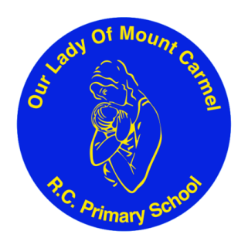 JOB DESCRIPTIONJOB DESIGNATION:   Teaching Assistant Level 4 with PE specialismGRADE:  F – SCP 17 to 22POST OBJECTIVES:    To complement the professional work of teachers by taking responsibility for agreed learning activities under an agreed system of supervision.  To be responsible for the management and development of PE within the school and delivering interventions when necessary.MAIN DUTIES AND RESPONSIBILITIESSUPPORT FOR PUPILSDeliver learning activities in PE & other subjects within the schoolAssess the needs of pupils and use detailed knowledge and specialist skills to support pupils’ learningEstablish productive working relationships with pupils, acting as a role model and setting high expectationsManage and lead a KS1/2 intervention group for Maths and English.Promote the inclusion and acceptance of all pupils within the classroomSupport pupils consistently whilst recognising and responding to their individual needs Encourage pupils to interact and work co-operatively with others and engage all pupils in activitiesPromote independence and employ strategies to recognise and reward achievement of self-relianceProvide feedback to pupils in relation to progress and achievement SUPPORT FOR TEACHERSDeliver learning activities in PE & other subjects within the school and provide support for PE.Organise and manage appropriate learning environment and resourcesWithin an agreed system of supervision, plan challenging teaching and learning objectives to evaluate and adjust lessons/work plans as appropriate Monitor and evaluate pupil responses to learning activities through a range of assessment and monitoring strategies against pre-determined learning objectivesProvide objective and accurate feedback and reports as required on pupil achievement, progress and other matters, ensuring the availability of appropriate evidenceRecord progress and achievement in lessons/activities systematically and providing evidence of range and level of progress and attainmentWork within an established discipline policy to anticipate and manage behaviour constructively, promoting self control and independenceSupporting the role of parents in pupils’ learning and contribute to/lead meetings with parents to provide constructive feedback on pupil progress/achievement.To provide PPA cover across school.SUPPORT FOR THE CURRICULUMDeliver learning activities in PE and other subjects to pupils within agreed system of supervision, adjusting activities according to pupil responses/needsUse ICT effectively to support learning activities and develop pupils’ competence and independence in its useSelect and prepare resources necessary to lead learning activities, taking account of pupils’ interests and language and cultural backgroundsAdvise on appropriate deployment and use of specialist aid/resources/equipmentSUPPORT FOR THE SCHOOLProvide support for PE and Sport within the school.Comply with and assist with the development of policies and procedures relating to child protection, health, safety and security, confidentiality and data protection, reporting concerns to an appropriate personBe aware of and support difference and ensure all pupils have equal access to opportunities to learn and developContribute to the overall ethos/work/aims of the schoolEstablish constructive relationships and communicate with other agencies/professionals, in liaison with the teacher, to support achievement and progress of pupils Take the initiative as appropriate to develop appropriate multi-agency approaches to supporting pupilsRecognise own strengths and areas of specialist expertise and use these to lead, advise and support othersDeliver out of school learning activities within guidelines established by the school and be responsible for entering and overseeing competitions.Contribute to the identification and execution of appropriate out of school learning activities which consolidate and extend work carried out in classLINE MANAGEMENT RESPONSIBILITIES WHERE APPROPRIATELiaise between managers/teaching staff and teaching assistantsContribute towards staff development 